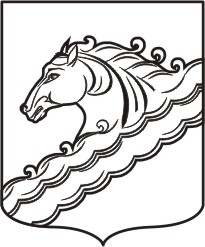 АДМИНИСТРАЦИЯ РЯЗАНСКОГО СЕЛЬСКОГО ПОСЕЛЕНИЯ БЕЛОРЕЧЕНСКОГО РАЙОНА ПОСТАНОВЛЕНИЕот 25.03.2019                                                                                                                        № 25станица РязанскаяО квалификационных требованиях для замещения должностей муниципальной службы в администрации Рязанского сельского поселения Белореченского района В соответствии с  Законом Краснодарского края от 8 июня 2007 года №1244-КЗ "О муниципальной службе в Краснодарском крае" и Законом Краснодарского края от 3 мая 2012 года № 2490-КЗ "О типовых квалификационных требованиях для замещения должностей муниципальной службы в Краснодарском крае" (с изменениями и дополнениями от 6 марта 2018 года № 3746-КЗ), руководствуясь статьей 32 Устава  Рязанского сельского поселения  Белореченского района, п о с т а н о в л я ю:1. Утвердить:1) Положение о квалификационных требованиях для замещения должностей муниципальной службы в администрации Рязанского сельского поселения Белореченского района (приложение №1);2) Квалификационные требования к направлению и квалификации профессионального образования для замещения должностей муниципальной службы в администрации Рязанского сельского поселения Белореченского  района (приложение № 2,3,4).2. Признать утратившими силу: - постановление администрации Рязанского сельского поселения Белореченского района от 19 июня 2012 года №71 «Об утверждении квалификационных требований к профессиональным знаниям и навыкам, уровню профессионального образования, стажу муниципальной службы (государственной службы) и стажу (опыту) работы по специальности, необходимым для исполнения должностных обязанностей лиц, замещающих должности муниципальной службы администрации Рязанского сельского поселения 	Белореченского района»;-постановление администрации Рязанского сельского поселения Белореченского района от 19 декабря 2014 года №198 «О внесении изменений в постановление администрации Рязанского сельского поселения Белореченского района от 19 июня 2012 года №71 «Об утверждении квалификационных требований к профессиональным знаниям и навыкам, уровню профессионального образования, стажу муниципальной службы (государственной службы) и стажу (опыту) работы по специальности, необходимым для исполнения должностных обязанностей лиц, замещающих должности муниципальной службы администрации Рязанского сельского поселения Белореченского района».3. Общему отделу администрации Рязанского сельского поселения Белореченского района (Мосякина) обнародовать настоящее постановление в установленном порядке.4. Постановление вступает в силу со дня его обнародования.Глава Рязанского сельского поселенияБелореченского района                                                                      Н.В.ЧерновПРИЛОЖЕНИЕ №1к постановлению администрацииРязанского сельского поселенияБелореченского районаот 25 марта  2019 года № 25ПОЛОЖЕНИЕо квалификационных требованиях для замещения должностей муниципальной службы в администрации Рязанского сельского поселения Белореченского района 1. Настоящее Положение о квалификационных требованиях для замещения должностей муниципальной службы в администрации Рязанского сельского поселения Белореченского района разработано в соответствии с Федеральным законом от 2 марта 2007 года №25-ФЗ «О муниципальной службе в Российской Федерации» и Законом Краснодарского края от 8 июня 2007 года №1244-КЗ «О муниципальной службе в Краснодарском крае», определяет основные квалификационные требования к уровню профессионального образования, стажу муниципальной службы или стажу работы по специальности, направлению подготовки, знаниям и умениям, которые необходимы для исполнения должностных обязанностей муниципального служащего администрации Рязанского сельского поселения Белореченского района, а также при наличии соответствующего решения представителя нанимателя (работодателя) - к специальности, направлению подготовки.2. Квалификационные требования для замещения должностей муниципальной службы в администрации Рязанского сельского поселения Белореченского района:2.1. Квалификационные требования к уровню профессионального образования:по  главным  должностям муниципальной службы - высшее образование не ниже уровня специалитета, магистратуры по профилю деятельности органа или по профилю замещаемой должности;по ведущим должностям муниципальной службы – высшее образование по профилю деятельности органа или по профилю замещаемой должности;по старшим и младшим должностям муниципальной службы - профессиональное образование по профилю замещаемой должности.2.2. Требования к стажу муниципальной службы или стажу работы по специальности, направлению подготовки - дифференцированно по группам должностей муниципальной службы:главные должности муниципальной службы - стаж муниципальной службы не менее одного года стажа муниципальной службы или стажа работы по специальности, направлению подготовки;ведущих, старших и младших должностей муниципальной службы без предъявления требований к стажу.3. Квалификационные требования к знаниям и умениям, необходимым для исполнения должностных обязанностей:3.1. Квалификационные требования к базовым знаниям муниципальных служащих, замещающих должности муниципальной службы всех групп, являются знания:Конституции Российской Федерации, федеральных законов и иных нормативных правовых актов Российской Федерации, законов и иных нормативных актов Краснодарского края, регулирующих соответствующие сферы деятельности, применительно к исполнению своих должностных обязанностей, правам и ответственности;законодательства о муниципальной службе в Российской Федерации и законодательства о муниципальной службе в Краснодарском крае, муниципальных правовых актов о муниципальной службе;законодательства Российской Федерации и законодательства Краснодарского края о противодействии коррупции;законодательных и иных нормативных правовых актов Российской Федерации и Краснодарского края, регламентирующих статус, структуру, компетенцию, порядок организации и деятельность законодательных (представительных) и исполнительных органов государственной власти, органов местного самоуправления;устава Рязанского сельского поселения Белореченского района;положения об отраслевом (функциональном) органе администрации Рязанского сельского поселения Белореченского района, в котором муниципальный служащий замещает должность муниципальной службы;правил служебного распорядка;норм охраны труда и противопожарной защиты;правил делового этикета;документооборота и работы со служебной информацией, Инструкции по делопроизводству в администрации Рязанского сельского поселения Белореченского района;в области информационно-коммуникационных технологий.3.2. Квалификационные требования к базовым умениям муниципальных служащих, замещающих должности муниципальной службы всех групп, являются:владение современными средствами, методами и технологиями работы с информацией и документами;владение информационно-коммуникационными технологиями;умение организовать личный труд и планировать служебное время;владение приемами выстраивания межличностных отношений, ведения деловых переговоров и составления делового письма;владение официально-деловым стилем современного русского языка.3.3. Для замещения высших и главных должностей муниципальной службы предъявляются следующие квалификационные требования к базовым знаниям и умениям:3.3.1. Муниципальные служащие должны знать:основы государственного и муниципального управления;основы права, экономики, социально-политического развития общества;документы, определяющие перспективы развития Российской Федерации, Краснодарского края, муниципального образования Белореченский район и Рязанского сельского поселения по профилю деятельности;порядок подготовки, согласования и принятия муниципальных правовых актов;основы управления персоналом.3.3.2. Муниципальные служащие должны обладать умениями:муниципального (государственного) управления, анализа состояния и динамики развития Краснодарского края, муниципального образования Белореченский район и Рязанского сельского поселения в соответствующей сфере деятельности;стратегического планирования, прогнозирования и координирования управленческой деятельности;организационно-распорядительной деятельности;системного подхода к решению задач;оперативного принятия и реализации управленческих решений, осуществления контроля за исполнением поручений;ведения деловых переговоров;проведения семинаров, совещаний, публичных выступлений по проблемам служебной деятельности;организации и ведения личного приема граждан;взаимодействия со средствами массовой информации;выстраивания межличностных отношений, формирования эффективного взаимодействия в коллективе, разрешения конфликта интересов;руководства подчиненными муниципальными служащими, заключающегося в умении определять перспективные и текущие цели и задачи деятельности органа местного самоуправления, распределять обязанности между муниципальными служащими, принимать конструктивные решения и обеспечивать их исполнение, рационально применять имеющиеся знания и опыт, оптимально использовать потенциальные возможности персонала, технические возможности и ресурсы для обеспечения эффективности и результативности служебной деятельности;служебного взаимодействия с органами государственной власти и органами местного самоуправления.3.4. Для замещения ведущих и старших должностей муниципальной службы предъявляются следующие квалификационные требования к базовым знаниям и умениям:3.4.1. Муниципальные служащие должны знать:задачи и функции органов местного самоуправления;порядок подготовки, согласования и принятия муниципальных правовых актов;основы информационного, документационного, финансового обеспечения деятельности органов местного самоуправления.3.4.2. Муниципальные служащие должны обладать умениями:разработки нормативных и иных правовых актов по направлению деятельности;разработки предложений для последующего принятия управленческих решений по профилю деятельности;организационной работы, подготовки и проведения мероприятий в соответствующей сфере деятельности;системного подхода к решению задач;аналитической, экспертной работы по профилю деятельности;составления и исполнения перспективных и текущих планов;организации взаимодействия со специалистами других органов и отраслевых (функциональных) органов администрации муниципального образования Белореченский район для решения профессиональных вопросов;работы с различными источниками информации, систематизации и подготовки аналитических, информационных материалов;ведения служебного документооборота, исполнения служебных документов, подготовки проектов ответов на обращения организаций и граждан;построения межличностных отношений;ведения деловых переговоров.3.5. Для замещения младших должностей муниципальной службы предъявляются следующие квалификационные требования к базовым знаниям и умениям:3.5.1. Муниципальные служащие должны знать:задачи и функции органов местного самоуправления;порядок подготовки, согласования и принятия муниципальных правовых актов;основы информационного, финансового и документационного обеспечения деятельности органов местного самоуправления.3.5.2. Муниципальные служащие должны обладать умениями:планирования служебной деятельности;систематизации и подготовки информационных материалов;финансового, хозяйственного и иного обеспечения деятельности администрации Рязанского сельского поселения  Белореченского района;ведения служебного документооборота, исполнения служебных документов, подготовки проектов ответов на обращения организаций и граждан;эффективного межличностного взаимодействия.3.6. Требования к знаниям и умениям в области информационно-коммуникационных технологий:3.6.1. Для  главных должностей муниципальной службы (расширенный уровень требований в области информационно-коммуникационных технологий):1) знание:правовых аспектов в области информационно-коммуникационных технологий;программных документов и приоритетов государственной политики в области информационно-коммуникационных технологий;правовых аспектов в сфере предоставления муниципальных услуг населению и организациям посредством применения информационно-коммуникационных технологий;аппаратного и программного обеспечения;возможностей и особенностей применения современных информационно-коммуникационных технологий в органах местного самоуправления, включая использование возможностей межведомственного документооборота;общих вопросов в области обеспечения информационной безопасности; основ проектного управления;2) умение:стратегического планирования и управления групповой деятельностью с учетом возможностей и особенностей применения современных информационно-коммуникационных технологий в органах местного самоуправления;работы с внутренними и периферийными устройствами компьютера;работы с информационно-телекоммуникационными сетями, в том числе сетью Интернет;работы в операционной системе;управления электронной почтой;работы в текстовом редакторе;работы с базами данных;работы с системами управления проектами.3.6.2. Для ведущих, старших и младших должностей муниципальной службы (базовый уровень требований в области информационно-коммуникационных технологий):1) знание:аппаратного и программного обеспечения;возможностей и особенностей применения современных информационно-коммуникационных технологий в органах местного самоуправления, включая использование возможностей межведомственного документооборота;общих вопросов в области обеспечения информационной безопасности;2) умение:работы с внутренними и периферийными устройствами компьютера;работы с информационно-телекоммуникационными сетями, в том числе сетью Интернет;работы в операционной системе;управления электронной почтой;работы в текстовом редакторе;работы с электронными таблицами;подготовки презентаций;использования графических объектов в электронных документах;работы с базами данных.4. Квалификационные требования к знаниям и умениям, которые необходимы для исполнения должностных обязанностей, устанавливаются в зависимости от области и вида профессиональной служебной деятельности муниципального служащего его должностной инструкцией. Должностной инструкцией муниципального служащего могут также предусматриваться квалификационные требования к специальности, направлению подготовки.5. Специальные профессиональные знания подтверждаются документом государственного образца о высшем или среднем профессиональном образовании по специальностям, направлениям подготовки, соответствующим направлениям деятельности администрации Рязанского сельского поселения Белореченского района. В случае если специальные профессиональные знания, подтвержденные документом государственного образца о высшем или среднем профессиональном образовании, не соответствуют направлениям деятельности администрации Рязанского сельского поселения Белореченского района, учитывается документ государственного образца о дополнительном профессиональном образовании по соответствующим направлениям деятельности администрации Рязанского сельского поселения Белореченского района.6. Функциональные квалификационные требования разрабатываются руководителями отделов, с учетом требований, предусмотренных Справочником типовых квалификационных требований для замещения должностей муниципальной службы (далее – Справочник), разработанным Министерством труда и социальной защиты, и устанавливаются должностной инструкцией муниципального служащего.7. При установлении в должностной инструкции квалификационных требований к специальности, направлению подготовки следует руководствоваться Общероссийским классификатором специальностей по образованию (ОК 009-2016), утвержденным приказом Росстандарта от 08 декабря 2016 года № 2007-ст, и указывать наименования области образования, укрупненной группы и (или) специальности, направления подготовки.8. Функциональные квалификационные требования к специальности, направлению подготовки профессионального образования могут включать наличие одной специальности, направления подготовки профессионального образования, наличие нескольких специальностей, направлений подготовки профессионального образования (укрупненных групп) и (или) наличие специальности, направления подготовки профессионального образования при наличии дополнительного профессионального образования по программе дополнительного профессионального образования по конкретному направлению.9. Требование к наличию дополнительного профессионального образования по конкретному направлению устанавливается в случае установления указанного требования федеральным законодательством.10. Функциональные квалификационные требования к содержанию стажа с учетом специальности, направления подготовки профессионального образования определяются в зависимости от функций, исполняемых по должности муниципальной службы в администрации Рязанского сельского поселения Белореченского района.11. Функциональные квалификационные требования к знаниям включают:знание конкретных нормативных правовых актов Российской Федерации 
и Краснодарского края, нормативных правовых актов администрации Рязанского сельского поселения Белореченского района, регулирующих вопросы, связанные с исполнением должностных обязанностей;знание писем и рекомендаций государственных органов, содержащих разъяснения по определенным вопросам;иные знания.12. Функциональные квалификационные требования к умениям включают конкретные способности по практическому применению знаний, обладание которыми необходимо для исполнения должностных обязанностей.Начальник общего отдела администрацииРязанского сельского поселенияБелореченского района                                                                     Е.Н.БригидинаКВАЛИФИКАЦИОННЫЕ ТРЕБОВАНИЯк лицам, замещающим должности муниципальной службы администрацииРязанского сельского поселения Белореченского районаНачальник общего отдела администрацииРязанского сельского поселения Белореченского района                                                                                                                           Е.Н.БригидинаКВАЛИФИКАЦИОННЫЕ ТРЕБОВАНИЯ к лицам, замещающим должности муниципальной службы общего отдела администрации Рязанского сельского поселения Белореченского районаНачальник общего  отдела администрацииРязанского сельского поселения Белореченского района                                                                                                                             Е.Н.БригидинаКВАЛИФИКАЦИОННЫЕ ТРЕБОВАНИЯк лицам, замещающим должности муниципальной службы финансового отдела администрации Рязанского сельского поселения Белореченского районаНачальник общего отдела администрацииРязанского сельского поселенияБелореченского района                                                                 Е.Н.БригидинаПРИЛОЖЕНИЕ № 2к постановлению администрацииРязанского сельского поселенияБелореченского районаот 25 марта 2019 года № 25N п/пНаименование отдела и должности муниципальной службыГруппа должностейОбразовательный уровеньКвалификационные требованияКвалификационные требованияКвалификационные требованияN п/пНаименование отдела и должности муниципальной службыГруппа должностейОбразовательный уровеньк направлению подготовки, специальностик квалификациик стажу муниципальной службы или стажу работы по специальности, направлению подготовки12345671.заместитель главы Рязанскогосельского поселения Белореченского районаглавнаяВысшее образование не ниже уровня специалитета, магистратуры по профилю замещаемой должностиЭкономикаМагистр экономики не менее одного года стажа муниципальной службы или стажа работы по специальности      1.заместитель главы Рязанскогосельского поселения Белореченского районаглавнаяВысшее образование не ниже уровня специалитета, магистратуры по профилю замещаемой должностиЭкономика не менее одного года стажа муниципальной службы или стажа работы по специальности      1.заместитель главы Рязанскогосельского поселения Белореченского районаглавнаяВысшее образование не ниже уровня специалитета, магистратуры по профилю замещаемой должностиФинансы и кредитЭкономист не менее одного года стажа муниципальной службы или стажа работы по специальности      1.заместитель главы Рязанскогосельского поселения Белореченского районаглавнаяВысшее образование не ниже уровня специалитета, магистратуры по профилю замещаемой должностиНациональная экономикаЭкономист не менее одного года стажа муниципальной службы или стажа работы по специальности      1.заместитель главы Рязанскогосельского поселения Белореченского районаглавнаяВысшее образование не ниже уровня специалитета, магистратуры по профилю замещаемой должностиЭкономика трудаЭкономист не менее одного года стажа муниципальной службы или стажа работы по специальности      1.заместитель главы Рязанскогосельского поселения Белореченского районаглавнаяВысшее образование не ниже уровня специалитета, магистратуры по профилю замещаемой должностиНалоги и налогообложениеЭкономистСпециалист по налогообложению не менее одного года стажа муниципальной службы или стажа работы по специальности      1.заместитель главы Рязанскогосельского поселения Белореченского районаглавнаяВысшее образование не ниже уровня специалитета, магистратуры по профилю замещаемой должностиБухгалтерский учет, анализ и аудитЭкономист не менее одного года стажа муниципальной службы или стажа работы по специальности      1.заместитель главы Рязанскогосельского поселения Белореченского районаглавнаяВысшее образование не ниже уровня специалитета, магистратуры по профилю замещаемой должностиМаркетингМаркетолог не менее одного года стажа муниципальной службы или стажа работы по специальности      1.заместитель главы Рязанскогосельского поселения Белореченского районаглавнаяВысшее образование не ниже уровня специалитета, магистратуры по профилю замещаемой должностиКоммерцияМагистр коммерции не менее одного года стажа муниципальной службы или стажа работы по специальности      1.заместитель главы Рязанскогосельского поселения Белореченского районаглавнаяВысшее образование не ниже уровня специалитета, магистратуры по профилю замещаемой должностиКоммерция (торговое дело)Специалист по коммерции не менее одного года стажа муниципальной службы или стажа работы по специальности      1.заместитель главы Рязанскогосельского поселения Белореченского районаглавнаяВысшее образование не ниже уровня специалитета, магистратуры по профилю замещаемой должностиМенеджментМагистр менеджмента не менее одного года стажа муниципальной службы или стажа работы по специальности      1.заместитель главы Рязанскогосельского поселения Белореченского районаглавнаяВысшее образование не ниже уровня специалитета, магистратуры по профилю замещаемой должностиМенеджмент не менее одного года стажа муниципальной службы или стажа работы по специальности      1.заместитель главы Рязанскогосельского поселения Белореченского районаглавнаяВысшее образование не ниже уровня специалитета, магистратуры по профилю замещаемой должностиЭкономика и управление на предприятии (по отраслям)Экономист-менеджер не менее одного года стажа муниципальной службы или стажа работы по специальности      1.заместитель главы Рязанскогосельского поселения Белореченского районаглавнаяВысшее образование не ниже уровня специалитета, магистратуры по профилю замещаемой должностиАнтикризисное управлениеменеджер не менее одного года стажа муниципальной службы или стажа работы по специальности      1.заместитель главы Рязанскогосельского поселения Белореченского районаглавнаяВысшее образование не ниже уровня специалитета, магистратуры по профилю замещаемой должностиГосударственное и муниципальное управлениеЭкономист - менеджер не менее одного года стажа муниципальной службы или стажа работы по специальности      1.заместитель главы Рязанскогосельского поселения Белореченского районаглавнаяВысшее образование не ниже уровня специалитета, магистратуры по профилю замещаемой должностиМенеджмент организацииМенеджер не менее одного года стажа муниципальной службы или стажа работы по специальности      1.заместитель главы Рязанскогосельского поселения Белореченского районаглавнаяВысшее образование не ниже уровня специалитета, магистратуры по профилю замещаемой должностиУправление персоналомМагистр не менее одного года стажа муниципальной службы или стажа работы по специальности      1.заместитель главы Рязанскогосельского поселения Белореченского районаглавнаяВысшее образование не ниже уровня специалитета, магистратуры по профилю замещаемой должностиУправление персоналомМенеджер не менее одного года стажа муниципальной службы или стажа работы по специальности      1.заместитель главы Рязанскогосельского поселения Белореченского районаглавнаяВысшее образование не ниже уровня специалитета, магистратуры по профилю замещаемой должностиЮриспруденцияМагистр юриспруденции не менее одного года стажа муниципальной службы или стажа работы по специальности      1.заместитель главы Рязанскогосельского поселения Белореченского районаглавнаяВысшее образование не ниже уровня специалитета, магистратуры по профилю замещаемой должностиЮриспруденцияЮрист не менее одного года стажа муниципальной службы или стажа работы по специальности      1.заместитель главы Рязанскогосельского поселения Белореченского районаглавнаяВысшее образование не ниже уровня специалитета, магистратуры по профилю замещаемой должностиТеплогазоснабжение и вентиляцияИнженер не менее одного года стажа муниципальной службы или стажа работы по специальности      1.заместитель главы Рязанскогосельского поселения Белореченского районаглавнаяВысшее образование не ниже уровня специалитета, магистратуры по профилю замещаемой должностиВодоснабжение и водоотведениеИнженер не менее одного года стажа муниципальной службы или стажа работы по специальности      1.заместитель главы Рязанскогосельского поселения Белореченского районаглавнаяВысшее образование не ниже уровня специалитета, магистратуры по профилю замещаемой должностиБезопасность жизнедеятельности не менее одного года стажа муниципальной службы или стажа работы по специальности      1.заместитель главы Рязанскогосельского поселения Белореченского районаглавнаяВысшее образование не ниже уровня специалитета, магистратуры по профилю замещаемой должностиБезопасность жизнедеятельности в техносфереИнженер не менее одного года стажа муниципальной службы или стажа работы по специальности      1.заместитель главы Рязанскогосельского поселения Белореченского районаглавнаяВысшее образование не ниже уровня специалитета, магистратуры по профилю замещаемой должностиЗащита в чрезвычайных ситуацияхИнженер не менее одного года стажа муниципальной службы или стажа работы по специальности      1.заместитель главы Рязанскогосельского поселения Белореченского районаглавнаяВысшее образование не ниже уровня специалитета, магистратуры по профилю замещаемой должностиПожарная безопасностьИнженер не менее одного года стажа муниципальной службы или стажа работы по специальности      1.заместитель главы Рязанскогосельского поселения Белореченского районаглавнаяВысшее образование не ниже уровня специалитета, магистратуры по профилю замещаемой должностиЗащита окружающей средыМагистр не менее одного года стажа муниципальной службы или стажа работы по специальности      1.заместитель главы Рязанскогосельского поселения Белореченского районаглавнаяВысшее образование не ниже уровня специалитета, магистратуры по профилю замещаемой должностиТехника и технологии наземного транспорта не менее одного года стажа муниципальной службы или стажа работы по специальности      1.заместитель главы Рязанскогосельского поселения Белореченского районаглавнаяВысшее образование не ниже уровня специалитета, магистратуры по профилю замещаемой должностиТехнология транспортных процессовМагистр не менее одного года стажа муниципальной службы или стажа работы по специальности      1.заместитель главы Рязанскогосельского поселения Белореченского районаглавнаяВысшее образование не ниже уровня специалитета, магистратуры по профилю замещаемой должностиНаземные транспортно-технологические комплексыМагистр  не менее одного года стажа муниципальной службы или стажа работы по специальности      1.заместитель главы Рязанскогосельского поселения Белореченского районаглавнаяВысшее образование не ниже уровня специалитета, магистратуры по профилю замещаемой должностиЭксплуатация транспортно-технологических машин и комплексовМагистр не менее одного года стажа муниципальной службы или стажа работы по специальности      1.заместитель главы Рязанскогосельского поселения Белореченского районаглавнаяВысшее образование не ниже уровня специалитета, магистратуры по профилю замещаемой должностиАвтомобили и автомобильное хозяйствоИнженер не менее одного года стажа муниципальной службы или стажа работы по специальности      1.заместитель главы Рязанскогосельского поселения Белореченского районаглавнаяВысшее образование не ниже уровня специалитета, магистратуры по профилю замещаемой должностиОрганизация перевозок и управление на транспорте не менее одного года стажа муниципальной службы или стажа работы по специальности      1.заместитель главы Рязанскогосельского поселения Белореченского районаглавнаяВысшее образование не ниже уровня специалитета, магистратуры по профилю замещаемой должностиОрганизация перевозок и управление на транспорте (по видам)Инженер по организации и управлению на транспортеИнженер путей сообщения не менее одного года стажа муниципальной службы или стажа работы по специальности      1.заместитель главы Рязанскогосельского поселения Белореченского районаглавнаяВысшее образование не ниже уровня специалитета, магистратуры по профилю замещаемой должностиОрганизация и безопасность движенияИнженер по организации и управлению на транспортеИнженер путей сообщения не менее одного года стажа муниципальной службы или стажа работы по специальности      1.заместитель главы Рязанскогосельского поселения Белореченского районаглавнаяВысшее образование не ниже уровня специалитета, магистратуры по профилю замещаемой должностиПолитологияМагистр не менее одного года стажа муниципальной службы или стажа работы по специальности      1.заместитель главы Рязанскогосельского поселения Белореченского районаглавнаяВысшее образование не ниже уровня специалитета, магистратуры по профилю замещаемой должностиПолитология Политолог не менее одного года стажа муниципальной службы или стажа работы по специальности      1.заместитель главы Рязанскогосельского поселения Белореченского районаглавнаяВысшее образование не ниже уровня специалитета, магистратуры по профилю замещаемой должностиСвязи с общественностьюСпециалист по связям с общественностью не менее одного года стажа муниципальной службы или стажа работы по специальности      1.заместитель главы Рязанскогосельского поселения Белореченского районаглавнаяВысшее образование не ниже уровня специалитета, магистратуры по профилю замещаемой должностиУправление персоналомМенеджер не менее одного года стажа муниципальной службы или стажа работы по специальности      1.заместитель главы Рязанскогосельского поселения Белореченского районаглавнаяВысшее образование не ниже уровня специалитета, магистратуры по профилю замещаемой должностиМенеджментМагистр не менее одного года стажа муниципальной службы или стажа работы по специальности      1.заместитель главы Рязанскогосельского поселения Белореченского районаглавнаяВысшее образование не ниже уровня специалитета, магистратуры по профилю замещаемой должностиПсихологияМагистр не менее одного года стажа муниципальной службы или стажа работы по специальности      1.заместитель главы Рязанскогосельского поселения Белореченского районаглавнаяВысшее образование не ниже уровня специалитета, магистратуры по профилю замещаемой должностиПсихологияПсихолог не менее одного года стажа муниципальной службы или стажа работы по специальности      1.заместитель главы Рязанскогосельского поселения Белореченского районаглавнаяВысшее образование не ниже уровня специалитета, магистратуры по профилю замещаемой должностиИсторияМагистр не менее одного года стажа муниципальной службы или стажа работы по специальности      1.заместитель главы Рязанскогосельского поселения Белореченского районаглавнаяВысшее образование не ниже уровня специалитета, магистратуры по профилю замещаемой должностиИсторияИсторикПреподаватель истории не менее одного года стажа муниципальной службы или стажа работы по специальности      1.заместитель главы Рязанскогосельского поселения Белореченского районаглавнаяВысшее образование не ниже уровня специалитета, магистратуры по профилю замещаемой должностиФилологияМагистр не менее одного года стажа муниципальной службы или стажа работы по специальности      1.заместитель главы Рязанскогосельского поселения Белореченского районаглавнаяВысшее образование не ниже уровня специалитета, магистратуры по профилю замещаемой должностиФилологияФилологПреподаватель не менее одного года стажа муниципальной службы или стажа работы по специальности      1.заместитель главы Рязанскогосельского поселения Белореченского районаглавнаяВысшее образование не ниже уровня специалитета, магистратуры по профилю замещаемой должностиСоциальная работаМагистр не менее одного года стажа муниципальной службы или стажа работы по специальности      1.заместитель главы Рязанскогосельского поселения Белореченского районаглавнаяВысшее образование не ниже уровня специалитета, магистратуры по профилю замещаемой должностиСоциальная работаСпециалист по социальной работе не менее одного года стажа муниципальной службы или стажа работы по специальности      1.заместитель главы Рязанскогосельского поселения Белореченского районаглавнаяВысшее образование не ниже уровня специалитета, магистратуры по профилю замещаемой должностиОрганизация работы с молодежьюМагистр не менее одного года стажа муниципальной службы или стажа работы по специальности      1.заместитель главы Рязанскогосельского поселения Белореченского районаглавнаяВысшее образование не ниже уровня специалитета, магистратуры по профилю замещаемой должностиОбразование и педагогические науки не менее одного года стажа муниципальной службы или стажа работы по специальности      1.заместитель главы Рязанскогосельского поселения Белореченского районаглавнаяВысшее образование не ниже уровня специалитета, магистратуры по профилю замещаемой должностиПедагогическое образованиеМагистр не менее одного года стажа муниципальной службы или стажа работы по специальности      1.заместитель главы Рязанскогосельского поселения Белореченского районаглавнаяВысшее образование не ниже уровня специалитета, магистратуры по профилю замещаемой должностиПсихолого-педагогическое образованиеМагистр не менее одного года стажа муниципальной службы или стажа работы по специальности      1.заместитель главы Рязанскогосельского поселения Белореченского районаглавнаяВысшее образование не ниже уровня специалитета, магистратуры по профилю замещаемой должностиНауки о здоровье и практическая медицина не менее одного года стажа муниципальной службы или стажа работы по специальности      1.заместитель главы Рязанскогосельского поселения Белореченского районаглавнаяВысшее образование не ниже уровня специалитета, магистратуры по профилю замещаемой должностиОбщественное здравоохранениеМагистр не менее одного года стажа муниципальной службы или стажа работы по специальности      1.заместитель главы Рязанскогосельского поселения Белореченского районаглавнаяВысшее образование не ниже уровня специалитета, магистратуры по профилю замещаемой должностиНауки о здоровье и профилактическая медицина не менее одного года стажа муниципальной службы или стажа работы по специальности      1.заместитель главы Рязанскогосельского поселения Белореченского районаглавнаяВысшее образование не ниже уровня специалитета, магистратуры по профилю замещаемой должностиМедико-профилактическое делоВрач по общей гигиене, по эпидемиологии не менее одного года стажа муниципальной службы или стажа работы по специальности      1.заместитель главы Рязанскогосельского поселения Белореченского районаглавнаяВысшее образование не ниже уровня специалитета, магистратуры по профилю замещаемой должностиКлиническая медицина не менее одного года стажа муниципальной службы или стажа работы по специальности      1.заместитель главы Рязанскогосельского поселения Белореченского районаглавнаяВысшее образование не ниже уровня специалитета, магистратуры по профилю замещаемой должностиЛечебное делоВрач общей практики не менее одного года стажа муниципальной службы или стажа работы по специальности      1.заместитель главы Рязанскогосельского поселения Белореченского районаглавнаяВысшее образование не ниже уровня специалитета, магистратуры по профилю замещаемой должностиПедиатрияВрач-педиатр общей практики не менее одного года стажа муниципальной службы или стажа работы по специальности      1.заместитель главы Рязанскогосельского поселения Белореченского районаглавнаяВысшее образование не ниже уровня специалитета, магистратуры по профилю замещаемой должностиОбщественное здравоохранениеМагистр не менее одного года стажа муниципальной службы или стажа работы по специальности      1.заместитель главы Рязанскогосельского поселения Белореченского районаглавнаяВысшее образование не ниже уровня специалитета, магистратуры по профилю замещаемой должностиКультурологияМагистр не менее одного года стажа муниципальной службы или стажа работы по специальности      1.заместитель главы Рязанскогосельского поселения Белореченского районаглавнаяВысшее образование не ниже уровня специалитета, магистратуры по профилю замещаемой должностиКультурологияУчитель культурологии не менее одного года стажа муниципальной службы или стажа работы по специальности      1.заместитель главы Рязанскогосельского поселения Белореченского районаглавнаяВысшее образование не ниже уровня специалитета, магистратуры по профилю замещаемой должностиСоциально-культурная деятельностьМагистр не менее одного года стажа муниципальной службы или стажа работы по специальности      1.заместитель главы Рязанскогосельского поселения Белореченского районаглавнаяВысшее образование не ниже уровня специалитета, магистратуры по профилю замещаемой должностиСоциально-культурная деятельностьМенеджер социально-культурной деятельности не менее одного года стажа муниципальной службы или стажа работы по специальности      1.заместитель главы Рязанскогосельского поселения Белореченского районаглавнаяВысшее образование не ниже уровня специалитета, магистратуры по профилю замещаемой должностиБиблиотечно-информационная деятельностьМагистр не менее одного года стажа муниципальной службы или стажа работы по специальности      1.заместитель главы Рязанскогосельского поселения Белореченского районаглавнаяВысшее образование не ниже уровня специалитета, магистратуры по профилю замещаемой должностиБиблиотечно-информационная деятельностьБиблиотекарь-библиограф, преподаватель не менее одного года стажа муниципальной службы или стажа работы по специальности      1.заместитель главы Рязанскогосельского поселения Белореченского районаглавнаяВысшее образование не ниже уровня специалитета, магистратуры по профилю замещаемой должностиСценические искусства и литературное творчество не менее одного года стажа муниципальной службы или стажа работы по специальности      1.заместитель главы Рязанскогосельского поселения Белореченского районаглавнаяВысшее образование не ниже уровня специалитета, магистратуры по профилю замещаемой должностиАнтикризисное управлениеМенеджер не менее одного года стажа муниципальной службы или стажа работы по специальности      1.заместитель главы Рязанскогосельского поселения Белореченского районаглавнаяВысшее образование не ниже уровня специалитета, магистратуры по профилю замещаемой должностиМенеджмент организацииМенеджер не менее одного года стажа муниципальной службы или стажа работы по специальности      1.заместитель главы Рязанскогосельского поселения Белореченского районаглавнаяВысшее образование не ниже уровня специалитета, магистратуры по профилю замещаемой должностиЗемлеустройство и кадастрыМагистр не менее одного года стажа муниципальной службы или стажа работы по специальности      1.заместитель главы Рязанскогосельского поселения Белореченского районаглавнаяВысшее образование не ниже уровня специалитета, магистратуры по профилю замещаемой должностиЗемлеустройствоИнженер не менее одного года стажа муниципальной службы или стажа работы по специальности      1.заместитель главы Рязанскогосельского поселения Белореченского районаглавнаяВысшее образование не ниже уровня специалитета, магистратуры по профилю замещаемой должностиЗемельный кадастрИнженер не менее одного года стажа муниципальной службы или стажа работы по специальности      1.заместитель главы Рязанскогосельского поселения Белореченского районаглавнаяВысшее образование не ниже уровня специалитета, магистратуры по профилю замещаемой должностиГородской кадастрИнженер не менее одного года стажа муниципальной службы или стажа работы по специальности      1.заместитель главы Рязанскогосельского поселения Белореченского районаглавнаяВысшее образование не ниже уровня специалитета, магистратуры по профилю замещаемой должностиСтроительствоМагистр не менее одного года стажа муниципальной службы или стажа работы по специальности      1.заместитель главы Рязанскогосельского поселения Белореченского районаглавнаяВысшее образование не ниже уровня специалитета, магистратуры по профилю замещаемой должностиЭкспертиза и управление недвижимостьюИнженер не менее одного года стажа муниципальной службы или стажа работы по специальности      1.заместитель главы Рязанскогосельского поселения Белореченского районаглавнаяВысшее образование не ниже уровня специалитета, магистратуры по профилю замещаемой должностиАрхитектураМагистр не менее одного года стажа муниципальной службы или стажа работы по специальности      1.заместитель главы Рязанскогосельского поселения Белореченского районаглавнаяВысшее образование не ниже уровня специалитета, магистратуры по профилю замещаемой должностиАрхитектураАрхитектор не менее одного года стажа муниципальной службы или стажа работы по специальности      1.заместитель главы Рязанскогосельского поселения Белореченского районаглавнаяВысшее образование не ниже уровня специалитета, магистратуры по профилю замещаемой должностиГрадостроительствоМагистр не менее одного года стажа муниципальной службы или стажа работы по специальности      1.заместитель главы Рязанскогосельского поселения Белореченского районаглавнаяВысшее образование не ниже уровня специалитета, магистратуры по профилю замещаемой должностиСтроительствоМагистр не менее одного года стажа муниципальной службы или стажа работы по специальности      1.заместитель главы Рязанскогосельского поселения Белореченского районаглавнаяВысшее образование не ниже уровня специалитета, магистратуры по профилю замещаемой должностиПромышленное и гражданское строительствоИнженер не менее одного года стажа муниципальной службы или стажа работы по специальности      1.заместитель главы Рязанскогосельского поселения Белореченского районаглавнаяВысшее образование не ниже уровня специалитета, магистратуры по профилю замещаемой должностиГородское строительство и хозяйствоИнженер не менее одного года стажа муниципальной службы или стажа работы по специальности      1.заместитель главы Рязанскогосельского поселения Белореченского районаглавнаяВысшее образование не ниже уровня специалитета, магистратуры по профилю замещаемой должностиПроизводство строительных материалов, изделий и конструкцийИнженер не менее одного года стажа муниципальной службы или стажа работы по специальности      1.заместитель главы Рязанскогосельского поселения Белореченского районаглавнаяВысшее образование не ниже уровня специалитета, магистратуры по профилю замещаемой должностиПроектирование зданийИнженер не менее одного года стажа муниципальной службы или стажа работы по специальности      1.заместитель главы Рязанскогосельского поселения Белореченского районаглавнаяВысшее образование не ниже уровня специалитета, магистратуры по профилю замещаемой должностиЭкспертиза и управление недвижимостьюИнженер не менее одного года стажа муниципальной службы или стажа работы по специальности      ЖурналистикаМагистрЖурналистикаЖурналистСвязи с общественностьюСпециалист по связям с общественностьюФилологияБакалаврФилологияМагистрФилологияФилологПреподавательСоциологияБакалавр СоциологияМагистрСоциологияСоциологВоенное образованиеГеографияУчитель географииПРИЛОЖЕНИЕ № 3к постановлению администрацииРязанского сельского поселенияБелореченского районаот 25 марта 2019 года № 25N п/пНаименование отдела и должности муниципальной службыГруппа должностейОбразовательный уровеньКвалификационные требованияКвалификационные требованияКвалификационные требованияN п/пНаименование отдела и должности муниципальной службыГруппа должностейОбразовательный уровеньк направлению подготовки, специальностик квалификациик стажу муниципальной службы или стажу работы по специальности, направлению подготовки12345671.Начальник общего отдела ВедущаяВысшее образование по профилю деятельностиЮриспруденцияМагистрбез предъявления требований к стажуЮриспруденцияЮристЭкономикаМагистрЭкономикаМировая экономикаЭкономистНациональная экономикаЭкономистЭкономическая теорияЭкономистНалоги и налогообложениеЭкономистСпециалист по налогообложениюБухгалтерский учет, анализ и аудитЭкономистГосударственное и муниципальное управлениеМагистрГосударственное и муниципальное управлениеГосударственное и муниципальное управлениеМенеджерЗемлеустройство и кадастрыМагистрЗемлеустройство ИнженерЗемельный кадастрИнженерСтроительствоМагистрСтроительствоПромышленное и гражданское строительствоИнженер2.Ведущий специалист общегоотдела Старшаяпрофессиональное образование по профилю замещаемой должностиЮриспруденцияБакалаврМагистрБез предъявления требований к стажу2.Ведущий специалист общегоотдела Старшаяпрофессиональное образование по профилю замещаемой должностиЮриспруденцияЮристБез предъявления требований к стажу2.Ведущий специалист общегоотдела Старшаяпрофессиональное образование по профилю замещаемой должностиЭкономикаБакалаврМагистрБез предъявления требований к стажу2.Ведущий специалист общегоотдела Старшаяпрофессиональное образование по профилю замещаемой должностиЭкономикаБез предъявления требований к стажу2.Ведущий специалист общегоотдела Старшаяпрофессиональное образование по профилю замещаемой должностиМировая экономикаЭкономистБез предъявления требований к стажу2.Ведущий специалист общегоотдела Старшаяпрофессиональное образование по профилю замещаемой должностиНациональная экономикаЭкономистБез предъявления требований к стажу2.Ведущий специалист общегоотдела Старшаяпрофессиональное образование по профилю замещаемой должностиЭкономическая теорияЭкономистБез предъявления требований к стажу2.Ведущий специалист общегоотдела Старшаяпрофессиональное образование по профилю замещаемой должностиНалоги и налогообложениеЭкономистСпециалист по налогообложениюБез предъявления требований к стажу2.Ведущий специалист общегоотдела Старшаяпрофессиональное образование по профилю замещаемой должностиБухгалтерский учет, анализ и аудитЭкономистБез предъявления требований к стажу2.Ведущий специалист общегоотдела Старшаяпрофессиональное образование по профилю замещаемой должностиГосударственное и муниципальное управлениеБакалаврМагистрБез предъявления требований к стажу2.Ведущий специалист общегоотдела Старшаяпрофессиональное образование по профилю замещаемой должностиГосударственное и муниципальное управлениеБез предъявления требований к стажу2.Ведущий специалист общегоотдела Старшаяпрофессиональное образование по профилю замещаемой должностиГосударственное и муниципальное управлениеМенеджерБез предъявления требований к стажу2.Ведущий специалист общегоотдела Старшаяпрофессиональное образование по профилю замещаемой должностиЗемлеустройство и кадастрыБакалаврМагистрБез предъявления требований к стажу2.Ведущий специалист общегоотдела Старшаяпрофессиональное образование по профилю замещаемой должностиЗемлеустройство и кадастрыБез предъявления требований к стажу2.Ведущий специалист общегоотдела Старшаяпрофессиональное образование по профилю замещаемой должностиЗемлеустройство ИнженерБез предъявления требований к стажу2.Ведущий специалист общегоотдела Старшаяпрофессиональное образование по профилю замещаемой должностиЗемельный кадастрИнженерБез предъявления требований к стажу2.Ведущий специалист общегоотдела Старшаяпрофессиональное образование по профилю замещаемой должностиСтроительствоБакалаврМагистрБез предъявления требований к стажу2.Ведущий специалист общегоотдела Старшаяпрофессиональное образование по профилю замещаемой должностиСтроительствоБез предъявления требований к стажу2.Ведущий специалист общегоотдела Старшаяпрофессиональное образование по профилю замещаемой должностиПромышленное и гражданское строительствоИнженерБез предъявления требований к стажу2.Ведущий специалист общегоотдела Старшаяпрофессиональное образование по профилю замещаемой должностиФотограмметрия и дистанционное зондированиеБез предъявления требований к стажу2.Ведущий специалист общегоотдела Старшаяпрофессиональное образование по профилю замещаемой должностиАэрофотогеодезияИнженерБез предъявления требований к стажу3.Специалист 2  категорииобщего отдела Младшаяпрофессиональное образование по профилю замещаемой должностиЮриспруденцияБакалаврМагистрБез предъявления требований к стажу3.Специалист 2  категорииобщего отдела Младшаяпрофессиональное образование по профилю замещаемой должностиЮриспруденцияБез предъявления требований к стажу3.Специалист 2  категорииобщего отдела Младшаяпрофессиональное образование по профилю замещаемой должностиЮриспруденцияЮристБез предъявления требований к стажу3.Специалист 2  категорииобщего отдела Младшаяпрофессиональное образование по профилю замещаемой должностиПравоведениеЮристЮрист с углубленной подготовкойБез предъявления требований к стажу3.Специалист 2  категорииобщего отдела Младшаяпрофессиональное образование по профилю замещаемой должностиЭкономикаБакалаврМагистрБез предъявления требований к стажу3.Специалист 2  категорииобщего отдела Младшаяпрофессиональное образование по профилю замещаемой должностиЭкономикаБез предъявления требований к стажу3.Специалист 2  категорииобщего отдела Младшаяпрофессиональное образование по профилю замещаемой должностиМировая экономикаЭкономистБез предъявления требований к стажу3.Специалист 2  категорииобщего отдела Младшаяпрофессиональное образование по профилю замещаемой должностиНациональная экономикаЭкономистБез предъявления требований к стажу3.Специалист 2  категорииобщего отдела Младшаяпрофессиональное образование по профилю замещаемой должностиЭкономическая теорияЭкономистБез предъявления требований к стажу3.Специалист 2  категорииобщего отдела Младшаяпрофессиональное образование по профилю замещаемой должностиНалоги и налогообложениеЭкономистСпециалист по налогообложениюБез предъявления требований к стажу3.Специалист 2  категорииобщего отдела Младшаяпрофессиональное образование по профилю замещаемой должностиБухгалтерский учет, анализ и аудитЭкономистБез предъявления требований к стажу3.Специалист 2  категорииобщего отдела Младшаяпрофессиональное образование по профилю замещаемой должностиЭкономика и бухгалтерский учет (по отраслям)БухгалтерБухгалтер с углубленной подготовкойБез предъявления требований к стажу3.Специалист 2  категорииобщего отдела Младшаяпрофессиональное образование по профилю замещаемой должностиЗемельно-имущественные отношенияЭкономистЭкономист с углубленной подготовкойБез предъявления требований к стажу3.Специалист 2  категорииобщего отдела Младшаяпрофессиональное образование по профилю замещаемой должностиГосударственное и муниципальное управлениеБакалаврМагистрБез предъявления требований к стажу3.Специалист 2  категорииобщего отдела Младшаяпрофессиональное образование по профилю замещаемой должностиГосударственное и муниципальное управлениеБез предъявления требований к стажу3.Специалист 2  категорииобщего отдела Младшаяпрофессиональное образование по профилю замещаемой должностиГосударственное и муниципальное управлениеМенеджерСпециалист по государственному и муниципальному управлениюСпециалист по государственному и муниципальному управлению с углубленной подготовкойБез предъявления требований к стажу3.Специалист 2  категорииобщего отдела Младшаяпрофессиональное образование по профилю замещаемой должностиЗемлеустройство и кадастрыБакалаврМагистрБез предъявления требований к стажу3.Специалист 2  категорииобщего отдела Младшаяпрофессиональное образование по профилю замещаемой должностиЗемлеустройство и кадастрыБез предъявления требований к стажу3.Специалист 2  категорииобщего отдела Младшаяпрофессиональное образование по профилю замещаемой должностиЗемлеустройство ИнженерТехник-землеустроительСтарший техник-землеустроительБез предъявления требований к стажу3.Специалист 2  категорииобщего отдела Младшаяпрофессиональное образование по профилю замещаемой должностиЗемельный кадастрИнженерБез предъявления требований к стажу3.Специалист 2  категорииобщего отдела Младшаяпрофессиональное образование по профилю замещаемой должностиСтроительствоБакалаврМагистрБез предъявления требований к стажу3.Специалист 2  категорииобщего отдела Младшаяпрофессиональное образование по профилю замещаемой должностиСтроительствоБез предъявления требований к стажу3.Специалист 2  категорииобщего отдела Младшаяпрофессиональное образование по профилю замещаемой должностиПромышленное и гражданское строительствоИнженерБез предъявления требований к стажу3.Специалист 2  категорииобщего отдела Младшаяпрофессиональное образование по профилю замещаемой должностиФотограмметрия и дистанционное зондированиеБез предъявления требований к стажу3.Специалист 2  категорииобщего отдела Младшаяпрофессиональное образование по профилю замещаемой должностиАэрофотогеодезияИнженерБез предъявления требований к стажу3.Специалист 2  категорииобщего отдела Младшаяпрофессиональное образование по профилю замещаемой должностиПрикладная информатикаБакалаврМагистрБез предъявления требований к стажу3.Специалист 2  категорииобщего отдела Младшаяпрофессиональное образование по профилю замещаемой должностиПрикладная информатикаБез предъявления требований к стажу3.Специалист 2  категорииобщего отдела Младшаяпрофессиональное образование по профилю замещаемой должностиПрикладная информатика (по областям)Информатик (с указанием областиБез предъявления требований к стажу3.Специалист 2  категорииобщего отдела Младшаяпрофессиональное образование по профилю замещаемой должностиПрикладная информатика (по отраслям)ТехникСтарший техникБез предъявления требований к стажу4.Специалист общего отдела Младшаяпрофессиональное образование по профилю замещаемой должностиЮриспруденцияБакалаврМагистрБез предъявления требований к стажу4.Специалист общего отдела Младшаяпрофессиональное образование по профилю замещаемой должностиЮриспруденцияБез предъявления требований к стажу4.Специалист общего отдела Младшаяпрофессиональное образование по профилю замещаемой должностиЮриспруденцияЮристБез предъявления требований к стажу4.Специалист общего отдела Младшаяпрофессиональное образование по профилю замещаемой должностиПравоведениеЮристЮрист с углубленной подготовкойБез предъявления требований к стажу4.Специалист общего отдела Младшаяпрофессиональное образование по профилю замещаемой должностиЭкономикаБакалаврМагистрБез предъявления требований к стажу4.Специалист общего отдела Младшаяпрофессиональное образование по профилю замещаемой должностиЭкономикаБез предъявления требований к стажу4.Специалист общего отдела Младшаяпрофессиональное образование по профилю замещаемой должностиМировая экономикаЭкономистБез предъявления требований к стажу4.Специалист общего отдела Младшаяпрофессиональное образование по профилю замещаемой должностиНациональная экономикаЭкономистБез предъявления требований к стажу4.Специалист общего отдела Младшаяпрофессиональное образование по профилю замещаемой должностиЭкономическая теорияЭкономистБез предъявления требований к стажу4.Специалист общего отдела Младшаяпрофессиональное образование по профилю замещаемой должностиНалоги и налогообложениеЭкономистСпециалист по налогообложениюБез предъявления требований к стажу4.Специалист общего отдела Младшаяпрофессиональное образование по профилю замещаемой должностиБухгалтерский учет, анализ и аудитЭкономистБез предъявления требований к стажу4.Специалист общего отдела Младшаяпрофессиональное образование по профилю замещаемой должностиЭкономика и бухгалтерский учет (по отраслям)БухгалтерБухгалтер с углубленной подготовкойБез предъявления требований к стажу4.Специалист общего отдела Младшаяпрофессиональное образование по профилю замещаемой должностиЗемельно-имущественные отношенияЭкономистЭкономист с углубленной подготовкойБез предъявления требований к стажу4.Специалист общего отдела Младшаяпрофессиональное образование по профилю замещаемой должностиГосударственное и муниципальное управлениеБакалаврМагистрБез предъявления требований к стажу4.Специалист общего отдела Младшаяпрофессиональное образование по профилю замещаемой должностиГосударственное и муниципальное управлениеБез предъявления требований к стажу4.Специалист общего отдела Младшаяпрофессиональное образование по профилю замещаемой должностиГосударственное и муниципальное управлениеМенеджерСпециалист по государственному и муниципальному управлениюСпециалист по государственному и муниципальному управлению с углубленной подготовкойБез предъявления требований к стажу4.Специалист общего отдела Младшаяпрофессиональное образование по профилю замещаемой должностиЗемлеустройство и кадастрыБакалаврМагистрБез предъявления требований к стажу4.Специалист общего отдела Младшаяпрофессиональное образование по профилю замещаемой должностиЗемлеустройство и кадастрыБез предъявления требований к стажу4.Специалист общего отдела Младшаяпрофессиональное образование по профилю замещаемой должностиЗемлеустройство ИнженерТехник-землеустроительСтарший техник-землеустроительБез предъявления требований к стажу4.Специалист общего отдела Младшаяпрофессиональное образование по профилю замещаемой должностиЗемельный кадастрИнженерБез предъявления требований к стажу4.Специалист общего отдела Младшаяпрофессиональное образование по профилю замещаемой должностиСтроительствоБакалаврМагистрБез предъявления требований к стажу4.Специалист общего отдела Младшаяпрофессиональное образование по профилю замещаемой должностиСтроительствоБез предъявления требований к стажу4.Специалист общего отдела Младшаяпрофессиональное образование по профилю замещаемой должностиПромышленное и гражданское строительствоИнженерБез предъявления требований к стажу4.Специалист общего отдела Младшаяпрофессиональное образование по профилю замещаемой должностиФотограмметрия и дистанционное зондированиеБез предъявления требований к стажу4.Специалист общего отдела Младшаяпрофессиональное образование по профилю замещаемой должностиАэрофотогеодезияИнженерБез предъявления требований к стажу4.Специалист общего отдела Младшаяпрофессиональное образование по профилю замещаемой должностиПрикладная информатикаБакалаврМагистрБез предъявления требований к стажу4.Специалист общего отдела Младшаяпрофессиональное образование по профилю замещаемой должностиПрикладная информатикаБез предъявления требований к стажу4.Специалист общего отдела Младшаяпрофессиональное образование по профилю замещаемой должностиПрикладная информатика (по областям)Информатик (с указанием областиБез предъявления требований к стажу4.Специалист общего отдела Младшаяпрофессиональное образование по профилю замещаемой должностиПрикладная информатика (по отраслям)ТехникСтарший техникБез предъявления требований к стажуПРИЛОЖЕНИЕ № 4к постановлению администрацииРязанского сельского поселенияБелореченского районаот 25 марта 2019 года № 25N п/пНаименование отдела и должности муниципальной службыГруппа должностейОбразовательный уровеньКвалификационные требованияКвалификационные требованияКвалификационные требованияN п/пНаименование отдела и должности муниципальной службыГруппа должностейОбразовательный уровеньк направлению подготовки, специальностик квалификациик стажу муниципальной службы или стажу работы по специальности, направлению подготовки12345671.Начальник финансового  отдела ВедущаяВысшее образование по профилю замещаемой должностиЭкономикаМагистрбез предъявления требований к стажу1.Начальник финансового  отдела ВедущаяВысшее образование по профилю замещаемой должностиЭкономикабез предъявления требований к стажу1.Начальник финансового  отдела ВедущаяВысшее образование по профилю замещаемой должностиМировая экономикаЭкономистбез предъявления требований к стажу1.Начальник финансового  отдела ВедущаяВысшее образование по профилю замещаемой должностиНациональная экономикаЭкономистбез предъявления требований к стажу1.Начальник финансового  отдела ВедущаяВысшее образование по профилю замещаемой должностиЭкономика трудаЭкономистбез предъявления требований к стажу1.Начальник финансового  отдела ВедущаяВысшее образование по профилю замещаемой должностиБухгалтерский учет, анализ и аудитЭкономистбез предъявления требований к стажу1.Начальник финансового  отдела ВедущаяВысшее образование по профилю замещаемой должностиФинансы и кредитМагистрбез предъявления требований к стажу1.Начальник финансового  отдела ВедущаяВысшее образование по профилю замещаемой должностиФинансы и кредитбез предъявления требований к стажу1.Начальник финансового  отдела ВедущаяВысшее образование по профилю замещаемой должностиФинансы и кредитЭкономистбез предъявления требований к стажу1.Начальник финансового  отдела ВедущаяВысшее образование по профилю замещаемой должностиМенеджментМагистрбез предъявления требований к стажу1.Начальник финансового  отдела ВедущаяВысшее образование по профилю замещаемой должностиМенеджментбез предъявления требований к стажу1.Начальник финансового  отдела ВедущаяВысшее образование по профилю замещаемой должностиЭкономика и управление на предприятии (по отраслям)Экономист-менеджербез предъявления требований к стажу1.Начальник финансового  отдела ВедущаяВысшее образование по профилю замещаемой должностиМенеджмент организацииМенеджербез предъявления требований к стажу1.Начальник финансового  отдела ВедущаяВысшее образование по профилю замещаемой должностиГосударственное и муниципальное управлениеМагистрбез предъявления требований к стажу1.Начальник финансового  отдела ВедущаяВысшее образование по профилю замещаемой должностиГосударственное и муниципальное управлениебез предъявления требований к стажу1.Начальник финансового  отдела ВедущаяВысшее образование по профилю замещаемой должностиГосударственное и муниципальное управлениеМенеджербез предъявления требований к стажу2.Ведущий специалист финансового  отдела  старшаяпрофессиональное образование по профилю замещаемой должностиЭкономикаБакалаврМагистрБез предъявления требований к стажу2.Ведущий специалист финансового  отдела  старшаяпрофессиональное образование по профилю замещаемой должностиЭкономикаБез предъявления требований к стажу2.Ведущий специалист финансового  отдела  старшаяпрофессиональное образование по профилю замещаемой должностиМировая экономикаЭкономистБез предъявления требований к стажу2.Ведущий специалист финансового  отдела  старшаяпрофессиональное образование по профилю замещаемой должностиНациональная экономикаЭкономистБез предъявления требований к стажу2.Ведущий специалист финансового  отдела  старшаяпрофессиональное образование по профилю замещаемой должностиЭкономика трудаЭкономистБез предъявления требований к стажу2.Ведущий специалист финансового  отдела  старшаяпрофессиональное образование по профилю замещаемой должностиБухгалтерский учет, анализ и аудитЭкономистБез предъявления требований к стажу2.Ведущий специалист финансового  отдела  старшаяпрофессиональное образование по профилю замещаемой должностиФинансы и кредитБакалаврМагистрБез предъявления требований к стажу2.Ведущий специалист финансового  отдела  старшаяпрофессиональное образование по профилю замещаемой должностиФинансы и кредитБез предъявления требований к стажу2.Ведущий специалист финансового  отдела  старшаяпрофессиональное образование по профилю замещаемой должностиФинансы и кредитЭкономистБез предъявления требований к стажу2.Ведущий специалист финансового  отдела  старшаяпрофессиональное образование по профилю замещаемой должностиМенеджментБакалаврМагистрБез предъявления требований к стажу2.Ведущий специалист финансового  отдела  старшаяпрофессиональное образование по профилю замещаемой должностиМенеджментБез предъявления требований к стажу2.Ведущий специалист финансового  отдела  старшаяпрофессиональное образование по профилю замещаемой должностиЭкономика и управление на предприятии (по отраслям)Экономист-менеджерБез предъявления требований к стажу2.Ведущий специалист финансового  отдела  старшаяпрофессиональное образование по профилю замещаемой должностиМенеджмент организацииМенеджерБез предъявления требований к стажу2.Ведущий специалист финансового  отдела  старшаяпрофессиональное образование по профилю замещаемой должностиГосударственное и муници-пальное управлениеБакалаврМагистрБез предъявления требований к стажу2.Ведущий специалист финансового  отдела  старшаяпрофессиональное образование по профилю замещаемой должностиГосударственное и муници-пальное управлениеБез предъявления требований к стажу2.Ведущий специалист финансового  отдела  старшаяпрофессиональное образование по профилю замещаемой должностиГосударственное и муници-пальное управлениеМенеджерБез предъявления требований к стажу3.специалист 2 категориифинансового отдела младшаяпрофессиональное образование по профилю замещаемой должностиЭкономикаБакалаврМагистрБез предъявления требований к стажу3.специалист 2 категориифинансового отдела младшаяпрофессиональное образование по профилю замещаемой должностиЭкономикаБез предъявления требований к стажу3.специалист 2 категориифинансового отдела младшаяпрофессиональное образование по профилю замещаемой должностиМировая экономикаЭкономистБез предъявления требований к стажу3.специалист 2 категориифинансового отдела младшаяпрофессиональное образование по профилю замещаемой должностиНациональная экономикаЭкономистБез предъявления требований к стажу3.специалист 2 категориифинансового отдела младшаяпрофессиональное образование по профилю замещаемой должностиЭкономика трудаЭкономистБез предъявления требований к стажу3.специалист 2 категориифинансового отдела младшаяпрофессиональное образование по профилю замещаемой должностиБухгалтерский учет, анализ и аудитЭкономистБез предъявления требований к стажу3.специалист 2 категориифинансового отдела младшаяпрофессиональное образование по профилю замещаемой должностиЭкономика и бухгалтерский учет (по отраслям)БухгалтерБухгалтер, специалист по налогообложениюБухгалтер с углубленной подготовкойБез предъявления требований к стажу3.специалист 2 категориифинансового отдела младшаяпрофессиональное образование по профилю замещаемой должностиФинансы и кредитБакалаврМагистрБез предъявления требований к стажу3.специалист 2 категориифинансового отдела младшаяпрофессиональное образование по профилю замещаемой должностиФинансы и кредитБез предъявления требований к стажу3.специалист 2 категориифинансового отдела младшаяпрофессиональное образование по профилю замещаемой должностиФинансы и кредитЭкономистБез предъявления требований к стажу3.специалист 2 категориифинансового отдела младшаяпрофессиональное образование по профилю замещаемой должностиФинансы (по отраслям)ФинансистФинансист с углубленной подготовкойБез предъявления требований к стажу3.специалист 2 категориифинансового отдела младшаяпрофессиональное образование по профилю замещаемой должностиМенеджментБакалаврМагистрБез предъявления требований к стажу3.специалист 2 категориифинансового отдела младшаяпрофессиональное образование по профилю замещаемой должностиМенеджментБез предъявления требований к стажу3.специалист 2 категориифинансового отдела младшаяпрофессиональное образование по профилю замещаемой должностиЭкономика и управление на предприятии (по отраслям)Экономист-менеджерБез предъявления требований к стажу3.специалист 2 категориифинансового отдела младшаяпрофессиональное образование по профилю замещаемой должностиМенеджмент организацииМенеджерБез предъявления требований к стажу3.специалист 2 категориифинансового отдела младшаяпрофессиональное образование по профилю замещаемой должностиМенеджмент (по отраслям)МенеджерМенеджер с углубленной подготовкойБез предъявления требований к стажу3.специалист 2 категориифинансового отдела младшаяпрофессиональное образование по профилю замещаемой должностиМенеджментБакалаврМагистрБез предъявления требований к стажу3.специалист 2 категориифинансового отдела младшаяпрофессиональное образование по профилю замещаемой должностиМенеджментБез предъявления требований к стажу3.специалист 2 категориифинансового отдела младшаяпрофессиональное образование по профилю замещаемой должностиЭкономика и управление на предприятии (по отраслям)Экономист-менеджерБез предъявления требований к стажу3.специалист 2 категориифинансового отдела младшаяпрофессиональное образование по профилю замещаемой должностиМенеджмент организацииМенеджерБез предъявления требований к стажу3.специалист 2 категориифинансового отдела младшаяпрофессиональное образование по профилю замещаемой должностиМенеджмент (по отраслям)МенеджерМенеджер с углубленной подготовкойБез предъявления требований к стажу3.специалист 2 категориифинансового отдела младшаяпрофессиональное образование по профилю замещаемой должностиГосударственное и муниципальное управлениеБакалаврМагистрБез предъявления требований к стажу3.специалист 2 категориифинансового отдела младшаяпрофессиональное образование по профилю замещаемой должностиГосударственное и муниципальное управлениеБез предъявления требований к стажу3.специалист 2 категориифинансового отдела младшаяпрофессиональное образование по профилю замещаемой должностиГосударственное и муници-пальное управлениеМенеджерСпециалист по государственному и муниципальному управлениюСпециалист по государственному и муниципальному управлению с углубленной подготовкойБез предъявления требований к стажу4.специалист финансового отдела младшая профессиональное образование по профилю замещаемой должностиЭкономикаБакалаврМагистрБез предъявления требований к стажу4.специалист финансового отдела младшая профессиональное образование по профилю замещаемой должностиЭкономикаБез предъявления требований к стажу4.специалист финансового отдела младшая профессиональное образование по профилю замещаемой должностиМировая экономикаЭкономистБез предъявления требований к стажу4.специалист финансового отдела младшая профессиональное образование по профилю замещаемой должностиНациональная экономикаЭкономистБез предъявления требований к стажу4.специалист финансового отдела младшая профессиональное образование по профилю замещаемой должностиЭкономика трудаЭкономистБез предъявления требований к стажу4.специалист финансового отдела младшая профессиональное образование по профилю замещаемой должностиБухгалтерский учет, анализ и аудитЭкономистБез предъявления требований к стажу4.специалист финансового отдела младшая профессиональное образование по профилю замещаемой должностиЭкономика и бухгалтерский учет (по отраслям)БухгалтерБухгалтер, специалист по налогообложениюБухгалтер с углубленной подготовкойБез предъявления требований к стажу4.специалист финансового отдела младшая профессиональное образование по профилю замещаемой должностиФинансы и кредитБакалаврМагистрБез предъявления требований к стажу4.специалист финансового отдела младшая профессиональное образование по профилю замещаемой должностиФинансы и кредитБез предъявления требований к стажу4.специалист финансового отдела младшая профессиональное образование по профилю замещаемой должностиФинансы и кредитЭкономистБез предъявления требований к стажу4.специалист финансового отдела младшая профессиональное образование по профилю замещаемой должностиФинансы (по отраслям)ФинансистФинансист с углубленной подготовкойБез предъявления требований к стажу4.специалист финансового отдела младшая профессиональное образование по профилю замещаемой должностиМенеджментБакалаврМагистрБез предъявления требований к стажу4.специалист финансового отдела младшая профессиональное образование по профилю замещаемой должностиМенеджментБез предъявления требований к стажу4.специалист финансового отдела младшая профессиональное образование по профилю замещаемой должностиЭкономика и управление на предприятии (по отраслям)Экономист-менеджерБез предъявления требований к стажу4.специалист финансового отдела младшая профессиональное образование по профилю замещаемой должностиМенеджмент организацииМенеджерБез предъявления требований к стажу4.специалист финансового отдела младшая профессиональное образование по профилю замещаемой должностиМенеджмент (по отраслям)МенеджерМенеджер с углубленной подготовкойБез предъявления требований к стажу4.специалист финансового отдела младшая профессиональное образование по профилю замещаемой должностиМенеджментБакалаврМагистрБез предъявления требований к стажу4.специалист финансового отдела младшая профессиональное образование по профилю замещаемой должностиМенеджментБез предъявления требований к стажу4.специалист финансового отдела младшая профессиональное образование по профилю замещаемой должностиЭкономика и управление на предприятии (по отраслям)Экономист-менеджерБез предъявления требований к стажу4.специалист финансового отдела младшая профессиональное образование по профилю замещаемой должностиМенеджмент организацииМенеджерБез предъявления требований к стажу4.специалист финансового отдела младшая профессиональное образование по профилю замещаемой должностиМенеджмент (по отраслям)МенеджерМенеджер с углубленной подготовкойБез предъявления требований к стажу4.специалист финансового отдела младшая профессиональное образование по профилю замещаемой должностиГосударственное и муници-пальное управлениеБакалаврМагистрБез предъявления требований к стажу4.специалист финансового отдела младшая профессиональное образование по профилю замещаемой должностиГосударственное и муници-пальное управлениеБез предъявления требований к стажу4.специалист финансового отдела младшая профессиональное образование по профилю замещаемой должностиГосударственное и муници-пальное управлениеМенеджерСпециалист по государственному и муниципальному управлениюСпециалист по государственному и муниципальному управлению с углубленной подготовкойБез предъявления требований к стажу